Andrea Rodgers, MA, LLP, IMH-E®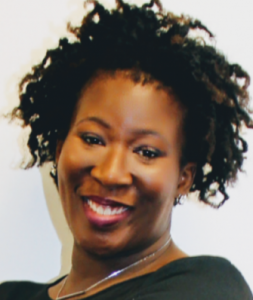 Andrea Rodgers, MA LLP, IMH-E (IV)® is the Clinical Manager of the Early Childhood Behavioral Health Programs at The Children’s Center in Wayne County, Detroit, Michigan.  She has been a Masters of Clinical Psychology and is a licensed Psychologist. Andrea has been working with infants, toddlers, and their families for over 10 years.  She is first and wife and mom, but also a servant, a life-coach and a published author the books "Silencing Your Inner Critic" and "Releasing The Burden of Shame." She has also co-authored articles for Zero to Three, and MI-AIMH's Infant Crier.  In 2014 she became the founder of GLAM_Project145. She is also the author of the handbook, “Silencing Your Inner Critic” and the newly released, “Releasing the Burden of Shame.”  She is thrilled to use the expertise from the field along with her passion to share in this wonderful work.